Publicado en Tijuana el 08/02/2018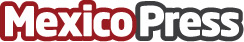 Casas en Venta Tijuana desde Estados Unidos y a CréditoEl programa "Tu Vivienda en México" es una opción ideal para residentes mexicanos en los Estados Unidos de comprar  a buen precio alguna de las Casas en Venta TijuanaDatos de contacto:Arq. Ernesto Ayvar6646089825Nota de prensa publicada en: https://www.mexicopress.com.mx/casas-en-venta-tijuana-desde-estados-unidos-y Categorías: Nacional Inmobiliaria Baja California http://www.mexicopress.com.mx